Chapitre 1I. Des productions massives mais insuffisantes pour nourrir les brésiliens.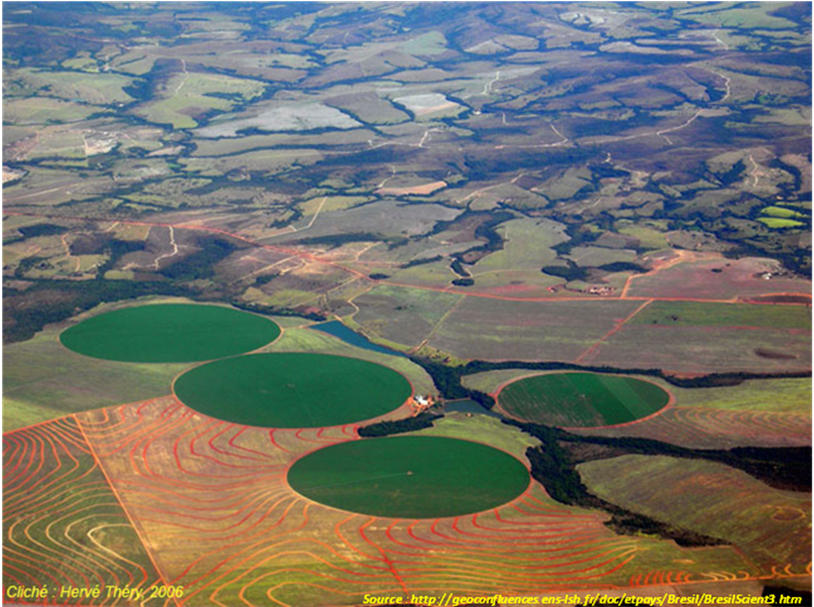 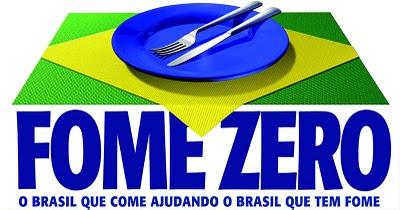 Peuplé de 194 millions d'habitants, le Brésil est le plus grand des pays de l'Amérique latine. Pays de contrastes, il fait partie des principaux exportateurs mondiaux de produits agroalimentaires, mais une partie de la population y souffre encore de sous-alimentation ou de malnutrition. Grandes exploitations modernes et petites exploitations vivrières coexistent. Le Brésil est enfin un pays où les défrichements agricoles se poursuivent.Quels sont les paradoxes de l’agriculture brésilienne ?Ce pays peut-il être considéré comme la ferme du monde ?I.  Des productions massives mais insuffisantes pour nourrir les brésiliens.Document 1 : Etude de paysageCette photographie nous montre une agriculture intensive, productiviste, destinée au commerce et à l’exportation. Mécanisée, elle emploie peu d’agriculteurs et permet des rendements (quantité produite par unité de surface) élevés. Doc 2 : le programme « faim zéro » (texte)1. Le programme « faim zéro » au Brésil est une politique mise en place par le gouvernement Lula en 2003. Il est composé d’un ensemble de mesures sociales (construction de citernes d’eau potable, allocations aux familles qui envoient leurs enfants à l’école…) et a pour but de faire reculer la pauvreté dans le pays 2. Cette politique a permis un recul de la pauvreté qui passe de 28 à 16% en 2008. Presque 20 millions de brésiliens sont sortis de la pauvreté depuis la mise en place de ces mesures. 3. Leader mondial de la production alimentaire, le Brésil n’a pourtant pas éradiqué le problème de la faim. Les terres cultivables sont concentrées entre les mains d’un petit nombre de riches propriétaires qui préfèrent fournir les marchés internationaux plutôt que de nourrir la population nationale.Nourrir les hommesEtude de cas : le Brésil, ferme du monde ?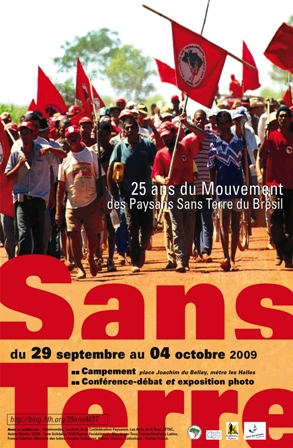 II. Deux systèmes agricoles qui s’opposentExtrait du documentaire réalisé en 2005 par Vagalume production pour Agronome et vétérinaire sans frontière (AVSF), ONG française.Titre : Bagé, Brésil : Pour une véritable réforme agraireRésumé : Au Brésil, la réforme agraire inscrite dans la constitution n’est pas appliquée. Pour faire pression sur le gouvernement, MST (mouvement des sans terre) entreprend des actions pour donner des terres aux agriculteurs qui en sont dépourvus. Les familles s’organisent alors pour défendre une agriculture à échelle humaine respectueuse de l’environnement.II.  Deux systèmes agricoles qui s’opposent.Travail sur le documentaire « Bagé, Brésil : Pour une véritable réforme agraire » (Vagalume productions)1. Bagé est une ville brésilienne située dans l’Etat de Rio Grande Do Sul (extrême Sud du pays)2. Le problème majeur évoqué dans cet extrait est la lutte pour la propriété et l’exploitation des terres. Elle oppose les grands propriétaires terriens qui pratiquent la concentration foncière aux petits agriculteurs sans terre. 12 millions d’agriculteurs n’ont pas de terres alors que 150 millions d’hectares sont laissés en friche par les grands propriétaires. 3. Le mouvement des sans terre occupe les domaines des grands propriétaires fonciers pour les obliger à respecter la loi (réforme agraire) inscrite dans la Constitution Brésilienne depuis 1964. Cette loi précise qu’une terre laissée à l’abandon doit être désappropriée et redistribuée aux petits paysans. Il lutte donc pour redonner l’accès à la terre aux petits agriculteurs et empêcher ainsi l’expansion des exploitations commerciales tournées exclusivement vers l’exportation.4. Le gouvernement semble incapable de faire respecter la réforme agraire, souvent bloquée par des mesures qui empêchent son application.  De plus, la politique agricole menée au Brésil favorise l’agriculture commerciale même si le gouvernement Lula a pris conscience du problème.  Nourrir les hommesEtude de cas : le Brésil, ferme du monde ?III.  L’agriculture brésilienne : entre efforts de protection et dégradation de l’environnement 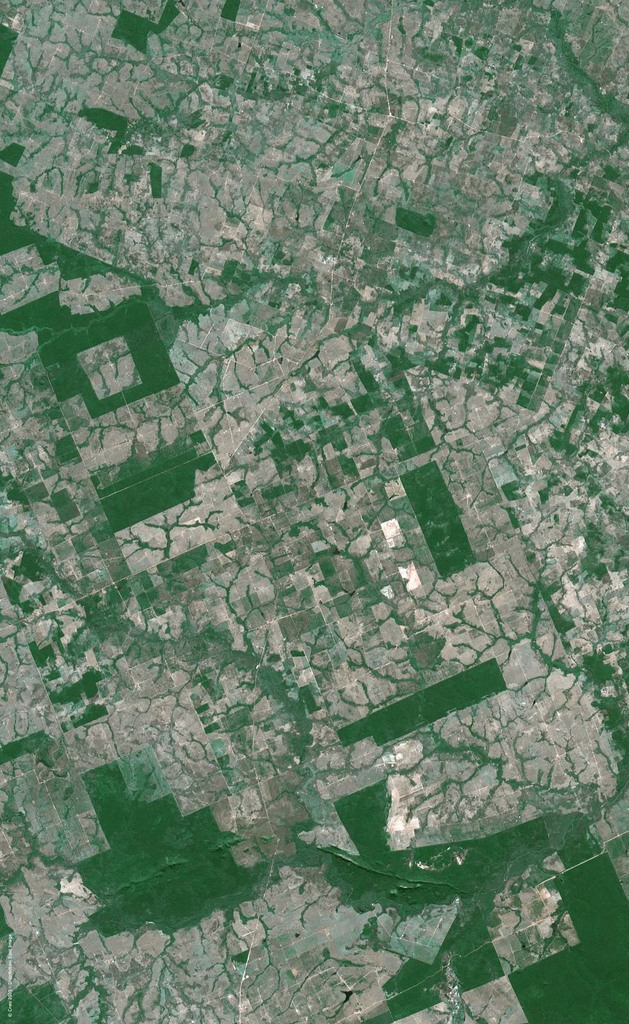 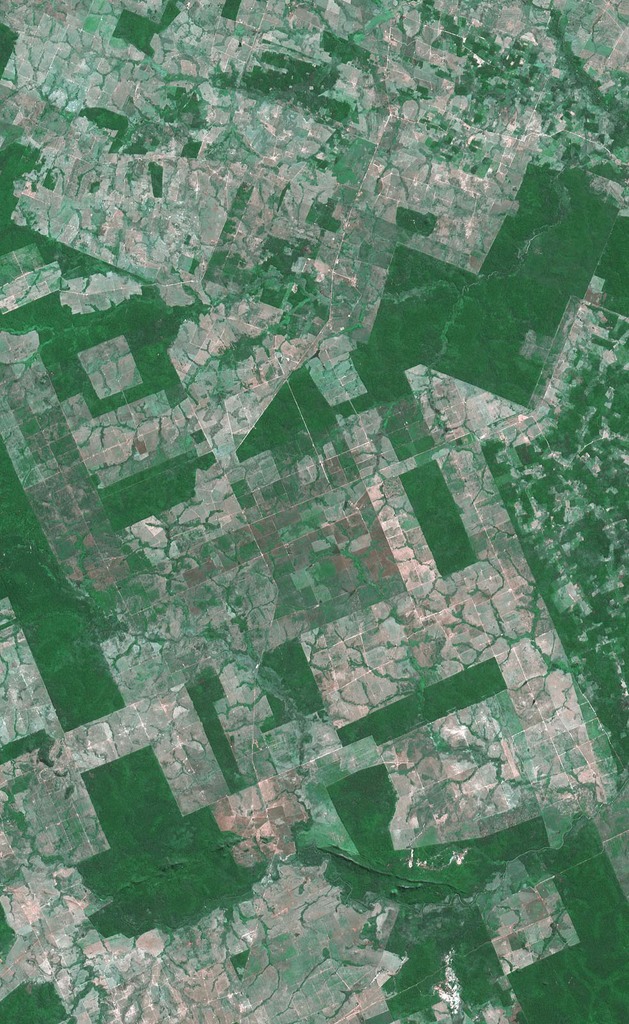 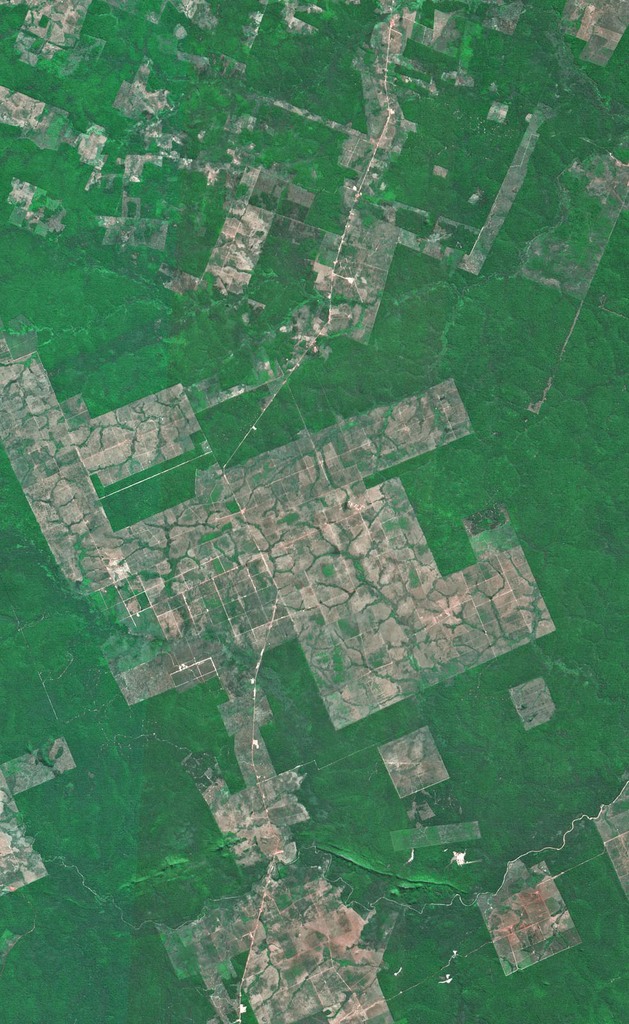 III.  L’agriculture brésilienne : entre efforts de protection et dégradation de l’environnementConclusionLe Brésil peut donc être la "ferme du monde" si l'on considère les tonnages produits, le dynamisme de ses producteurs et ses potentiels de croissance, mais il est clair que l’agriculture brésilienne est traversée de contradictions et de conflits, en constante mutation. Son dynamisme conquérant ne va pas sans de graves problèmes sociaux et environnementaux.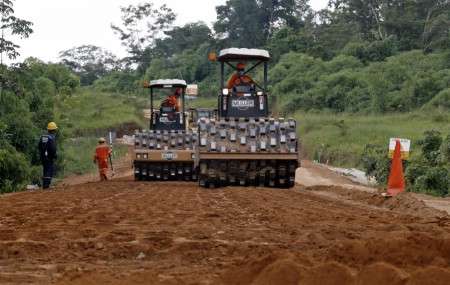 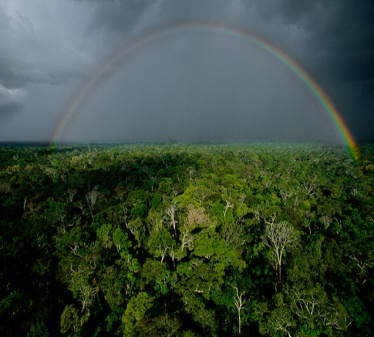 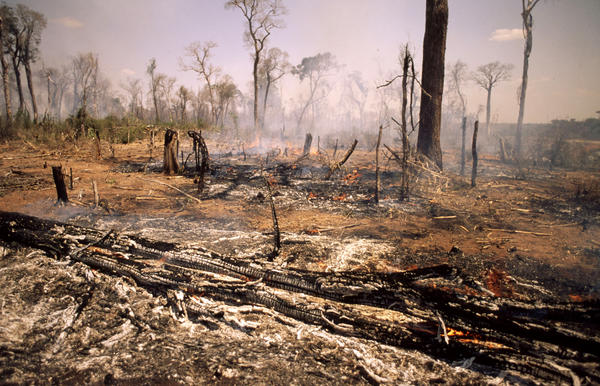 Axe de communication  en phase de damage Forêt amazonienne vierge (canopée)Déforestation par abattage et brûlis responsable d’émission de gaz à effet de serreQuestionsDocument 1Document 2Quel est le problème évoqué dans le deux documents ?Le problème de la déforestation en Amazonie brésilienneLe problème de la déforestation en Amazonie brésilienneQuelle est la thèse défendue dans chaque article ?Recul de la déforestationAvancée de la déforestationQuel pourcentage de réduction du déboisement vise le gouvernement brésilien vers 2020 ?80% en 202072% en 2018Quels sont les chiffres du déboisement avancés  dans chaque document ?- 7000 km² déboisés d’où un ralentissement de 45% du déboisement par rapport à l’année précédente.-90% de la déforestation amazonienne est illégale : 80% de cette déforestation est attribué à l’élevageUn résultat positif ? …(répondez par oui ou par non)ouinon…obtenu grâce à quelle action ?Programme Arco Verde-Terra légal : 43 villes amazoniennes engagées dans un développement agraire durable  régularisation des titres de propriété.Le Brésil est le 1er exportateur mondial de cuir et de bœuf. Il est l’un des principaux actionnaires de ce secteur agricole dans le pays. Il régularise les terres accaparées illégalement.